Лобанова Ольга Андреевна, учитель начальных классов, учитель-логопед, высшая квалификационная категория, Государственное бюджетное общеобразовательное учреждение средняя общеобразовательная школа № 215,  Плетнева Ирина Валерьевна, учитель-логопед, учитель русского языка и литературы, первая квалификационная категорияГосударственное бюджетное общеобразовательное учреждение средняя общеобразовательная школа № 215Роль эффективного применения психолого-педагогических технологий в работе с учащимися с тяжёлыми нарушениями речиВ статье говорится о значимости применения психолого-педагогических технологий в работе с учащимися с тяжёлыми нарушениями речи. Раскрывается понятие психолого-педагогической технологии как способа овладения рефлексивным мышлением. Особое внимание в статье уделяется инновационным способам создания текстов учениками с тяжелыми нарушениями речи с первого по восьмой класс. В условиях внедрения Федерального государственного образовательного стандарта общего образования (далее - ФГОС) обучение детей с ограниченными возможностями здоровья (далее – ОВЗ) невозможно без освоения современных психолого-педагогических технологий, основы которых были заложены ещё педагогом К.Д. Ушинским, писавшим о необходимости развития в ученике желания самостоятельно извлекать знания из окружающего (6). Обращаясь к опыту русских педагогов XIX века и опираясь на результаты исследований психологов первой половины XX века (Ж. Пиаже, Л.С. Выготский) (2), современные методисты предлагают использовать психолого-педагогические технологии в области педагогики с учётом психологии обучения и воспитания.При этом необходимо разграничить понятие методики и технологии. Методика подразумевает организацию познавательной деятельности учеников, а психолого-педагогическая технология являет собой систему функционирования всех компонентов педагогического процесса. Следовательно, только технология предоставляет оптимальные пути образования и воспитания учащихся.Любая современная технология ориентирована на личность учащегося, имеет гибкую структуру, эффективные результаты, дополняется современными информационными технологиями и технологиями здоровьесбережения.Признаками психолого-педагогической технологии являются конкретный замысел, конкретный результат, деятельность учителя и ученика на договорной основе, возможность освоения любым учителем, достижение результата всеми школьниками.В последние годы наметилась тенденция к широкому внедрению технологий рефлексивного мышления, где цель и конечный результат – овладение учащимися способами рефлексивного мышления с целью применения их в последующей самостоятельной деятельности.К таким технологиям относят метод проектов, технологию развития критического мышления, технологию портфолио, проектно-исследовательские технологии, педагогические мастерские. Это технологии, в основе которых лежит обучение мышлению (4).В наши дни становится понятно, что только репродуктивные образовательные методы не научат школьника самостоятельному мышлению. Знания фактов и правил должны быть включены в гибкую и доступную для использования систему. Иначе говоря, в основе любой психолого-педагогической технологии должен лежать системно-деятельностный подход, подразумевающий воспитание личности, действующей самостоятельно и разумно в любых изменяющихся условиях.Использование психолого-педагогических технологий обучения и воспитания школьников с ОВЗ носит комплексный характер, однако преподавание каждого предмета имеет свою специфику и тесно переплетается со структурой дефекта обучающихся.Специализация ГБОУ СОШ № 215 Фрунзенского района Санкт-Петербурга – учащиеся с тяжёлыми нарушениями речи (далее - ТНР). Ученики плохо говорят, слабо различают звуки в потоке речи, соответственно, недопонимают обращённую речь. Как следствие, формируется малый словарный запас. Непонятые слова проговариваются и записываются в искажённом виде. Отсюда невероятное многообразие дисграфических ошибок и патологических словоформ. К психологическим особенностям учащихся нашей школы следует отнести неустойчивость внимания, трудности восприятия (в том числе пространственного), недостаточность всех видов памяти, низкую познавательную активность, относительно негрубые нарушения мыслительной деятельности.Осложняет ситуацию то, что нередко самые тяжёлые учащиеся попадают в школу во 2 или в 3 классе, когда уже трудно что-либо кардинально поменять в их развитии. К тому же, отсутствие у учеников критического отношения к своему дефекту затрудняет коррекционную работу. Чаще всего причинами подобного явления являются гиперопека родителей или, наоборот, полное безразличие семьи к воспитанию ребёнка. В результате, в сознании школьников зачастую отсутствует понимание необходимости коррекции их речевого дефекта, значимости скорейшего преодоления языкового недоразвития. По нашему мнению, наибольшее внимание в работе с учениками с тяжелыми нарушениями речи на уроках русского языка, литературы и развития речи следует уделить обучению созданию текста, поскольку данное умение является наиболее сложным для этой категории школьников. Без специальной работы в этом направлении ученики с ТНР в большинстве своём затрудняются определить основную мысль текста, связно изложить услышанное или построить собственное высказывание. Речь таких детей характеризуется бедностью лексики, большим количеством аграмматизмов. Зачастую и на уровне основного общего образования учащиеся продолжают допускать грубые стилистические ошибки. Вовремя начатая работа по коррекции вышеперечисленных нарушений через обучение созданию текста помогает достичь к выпускному классу приемлемых результатов, справиться с экзаменационным сочинением.Рассуждение – связный текст, имеющий самую сложную форму для понимания учащимися с ТНР. Это не случайно, поскольку логическое мышление лежит в основе умения доказывать какие-либо утверждения. Рассуждая, ученик раскрывает внутренние механизмы текста, глубинные причинно-следственные связи, заключенные в прочитанном. Даже малейшее недоразвитие логического мышления у учащихся приводит к грубым ошибкам при создании текста-рассуждения – итогового продукта государственного выпускного экзамена. Подготовку к созданию полноценного текста необходимо начинать с первых дней обучения ребенка в школе. В данном случае можно применять игровые, личностно-ориентированные технологии и технологию компенсирующего обучения.В качестве примера можно предложить игры, способствующие развитию речи. Это могут быть такие игры, как «Арабское письмо» (прочитай предложение наоборот), «Прятки» (найди лишнюю букву в слове или слово в предложении), «Словесные цепочки» (дети подбирают слова, начинающиеся на последнюю букву или на последний слог предыдущего слова), «Загадай животное» (необходимо выбрать животное и подобрать карточки – признаки этого животного), «Сочини сказку» (следует расставить готовые иллюстрации в нужной последовательности и устно раскрыть сюжет сказки) (7).В структуре личностно-ориентированной технологии следует особо подчеркнуть роль дифференцированного подхода, обеспечивающего доступность выполнения заданий каждым учащимся. Так, одному ребенку будет доступно выполнение задания «Раздели текст на предложения» (Светило ясное солнце появилась черная туча сверкнула яркая молния раздался сильный гром). Более развитые в речевом отношении учащиеся могут выполнить следующее задание: «Распредели слова в три столбика, из полученных слов составь предложения. Получился ли у тебя текст? Докажи. Придумай название». Яркое   светило   туча  появилась   солнце   черная  гром    сверкнула  яркая   сильный    раздался    молнияТаким образом обеспечивается уровень речевой подготовки учащихся с ТНР, необходимый для создания развернутых высказываний (устных и письменных).При работе над текстом с обучающимися с тяжелыми нарушениями речи может быть с успехом применена технология критического мышления (1),(3),(5). Если ученик читает критически, он оценивает содержание того, что он читает, актуализирует в сознании то, что знал ранее, и добавляет к ранее изученному новое. Самостоятельное получение информации определяет предпосылки её дальнейшего использования учеником в различных жизненных ситуациях.В то же время применение различных приемов технологии критического мышления и любой рефлексивной технологии на уроках с учащимися с ТНР требует дополнительного осмысления того, насколько это будет соответствовать уровню развития детей и не станет ли это занятие бесполезным для учащихся. Так прием «кластер» может быть несколько видоизменен с помощью карточек, на которых написаны слова, связанные с изучаемой темой. Карточки могут быть использованы на этапе «вызов» только после того, как мы убедимся в том, что учащиеся исчерпали все возможности припоминания ранее изученного. На этапе рефлексии ученики должны самостоятельно составить кластер по изученному материалу. Следует отметить, что многократность повторения пройденного – основа работы с обучающимися, страдающими тяжёлыми нарушениями речи. Чрезвычайно полезными на уроке оказываются приёмы «инсерт» и таблица Д. Огле (1996) ЗХУ.Приём «инсерт» позволяет добиться от любого ученика достаточно внимательного прочтения материала учебника или предъявленного текста. Обычно в классах для обучающихся с ТНР следует применять упрощенный приём (знаки + и –, «знаю» и «новое»). Полученные сведения можно записать в таблицу Огле. К сожалению, по причине всплывающих побочных ассоциаций, нам пришлось изменить аббревиатуру ЗХУ на УРОК. Пример таблицы представлен ниже:                                                                 Таблица 1 «УРОК»На этапе вызова можно использовать табличный прием «да-нет» (правильные и неправильные утверждения) с обязательным возвращением к таблице на стадии осмысления для самопроверки и дополнения полученной информации. Например, прослушайте и ответьте на вопросы в таблице «да» или «нет».Текст - письменное сообщение, объединенное общей темой и основной мыслью.В тексте обязательно есть общая тема, но может не быть основной мысли.Текст может не иметь заглавия.Текст может быть трех типов: повествование, описание, рассуждение.В тексте может быть представлен только один тип речи: повествование, описание или рассуждение.В тексте обязательно присутствуют все три типа речи.Текст может включать в себя все три типа речи.На этапе осмысления предпочтительно использование дифференцированного подхода к заданиям с учетом возможностей разных учеников. Кто-то может подчеркивать опорные слова в тексте, а другие учащиеся (более высокого уровня) способны составлять самостоятельно предложения и текст на основе опорных слов. Полезным может быть задание - группу отдельных предложений разбить на три текста (повествование, описание, рассуждение) и обозначить признаки разных типов в этих текстах. Можно предложить составить текст из частей разных типов речи и убедиться, что разные типы речи могут быть частью одного текста. В работе с обучающимися с ТНР велика значимость использования межпредметных связей на уроках и занятиях, поэтому желательно, чтобы на уроках русского языка, литературы, развития речи, логопедических занятиях детям сообщались сведения из истории, географии, физики, что способствует развитию умения использовать ранее полученные знания в новых условиях. В последние годы большое распространение получило использование лэпбуков, папок для индивидуальной и подгрупповой работы с учащимися. В такую папку включаются все задания по изучению какой-либо темы. Так, в лэпбук «Типы текста» нами были включены проблемные задания с целью изучения особенностей типов текста. Весь материал лэпбука объединен лексической темой «Сталинградская битва».Проделанная нами работа по изучению текстов различных типов позволила добиться определенной положительной динамики, отраженной в графике, представленном ниже.Анализ результатов сочинения показал следующее. Восьмиклассники – ученики класса для обучающихся с ТНР в марте 2017 года при отставании от учащихся общеобразовательного класса значительно опережают по всем критериям оценки своих школьных товарищей, писавших сочинение в марте 2016 года, что доказывает эффективность применения психолого-педагогических технологий в работе с учащимися с тяжелыми нарушениями речи.Список источников:Васильева Т. М. Пишем классное сочинение-рассуждение. Апробация  технологии РКМЧП: 7-й класс / Васильева Т.М. //Русский язык (Прил. к газете «Первое сентября». - 2007 - № 14. - С.5-8.Выготский Л.С. Мышление и речь. Изд.5, испр. – М.:Лабиринт, 1999 – 352 с.Заир-Бек С. И. Развитие критического мышления на уроке: пособие для учителя / Заир-Бек С. И., Муштавинская И. В. - М. : Просвещение, 2004. - 175 с. Полат Е.С., Бухаркина М.Ю., Моисеева М.В., Петров А.Е. Новые педагогические и информационные технологии в системе образования / Под ред. Полат Е.С. - М.: Изд. Центр "Академия", 2001. - 272 с.Столбунова С.В. Технология развития критического мышления через чтение и письмо / Столбунова С.В. //Русский язык (Прил. к газете «Первое сентября». - 2005. - № 18. - С.5-11; № 19. - С.10-18).Ушинский К.Д. Собр. соч. в 11 томах. М.-Л., 1950. Т. 2. С. 500Щёголева Г.С. Моя письменная речь /Щёголева Г.С. – СПб: Специальная литература, 2015. – 60 с.УР (узнали ранее)О (определили)К (цель в конце урока)Существуют три типа речи (повествование, описание, рассуждение).В одном тексте могут использоваться разные типы речи.Научиться составлять текст с использованием разных типов речиГрафик 1. Сравнительный анализ результатов сочинения, проведенного
в 8 классах (норма и ТНР) в 2016 и 2017 гг.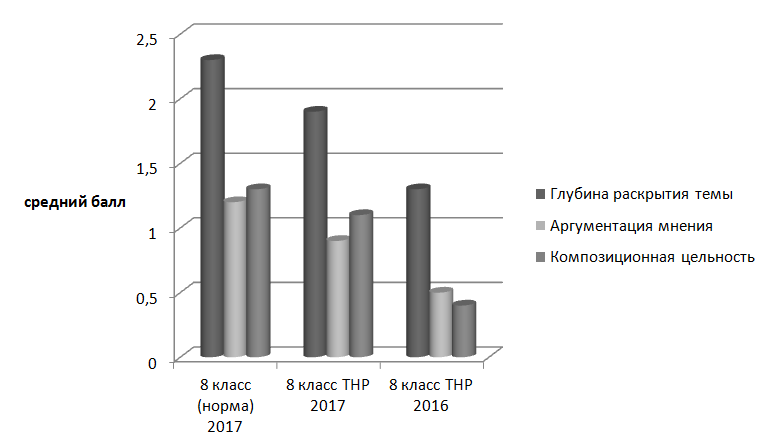 